               К А Р А Р 				                                        Р Е Ш Е Н И Е О внесении изменений  в решение «О бюджете сельского поселения Новозирганский сельсовет муниципального района Хайбуллинский район Республики Башкортостан на 2018 год и на плановый период 2019 и 2020 годов» от 21 декабря  2017 года № Р-25/13   Учитывая потребность сельского поселения  в  проведении отдельных расходов, на основании  статьи 42 Положения о бюджетном процессе в администрации сельского поселения Новозирганский сельсовет муниципального района Хайбуллинский район Республики Башкортостан  Совет решил:1.Внести изменения в утверждённый бюджет сельского поселения Новозирганский сельсовет  муниципального района Хайбуллинский район Республики Башкортостан на 2018 год и плановый период 2019 и 2020 г.  согласно приложениям № 5,7 к настоящему решению.2.Дополнить решение о бюджете сельского поселения Новозирганский сельсовет муниципального района Хайбуллинский район Республики Башкортостан на 2018 год и на плановый период 2019 и 2020 годов приложением № 11 «Источники финансирования дефицита бюджета сельского поселения Новозирганский сельсовет муниципального района Хайбуллинский район Республики Башкортостан на 2018 год.3.Администрации сельского поселения Новозирганский сельсовет     муниципального района Хайбуллинский район Республики Башкортостан внести изменения в нормативные акты по муниципальным программам:- «Мероприятия по профилактике терроризма и экстремизма СП Новозирганский сельсовет муниципального района Хайбуллинский район РБ»4.Контроль за исполнением настоящего решения возложить на постоянную комиссию Совета по бюджету, налогам и вопросам собственности. Глава сельского поселения Новозирганский сельсоветмуниципального районаХайбуллинский район  Республики Башкортостан                                                                     Шарипов Х.М.                             с.Новый Зирган23 апреля  2018 года№ Р- 7/85Приложение № 11 Источники финансирования дефицита бюджете сельского поселения Новозирганский сельсовет муниципального района Хайбуллинский район Республики Башкортостан на 2018 год.Пояснительная запискак проекту решения Совета сельского поселения Новозирганский сельсовет муниципального района Хайбуллинский район «О внесении изменений в бюджет муниципального района Хайбуллинский район на 2018 год».В данном проекте решения учтено увеличение  бюджета по расходам на общую сумму  5000  данная сумма будет направлена на оплату:- Иные работы и услуги (Мероприятия по профилактике терроризма и экстремизма)\0113\791\30\0\00\24700\244\290.8\ФЗ.131.03.38\\15019\\ -  5 000,рубБашкортостан РеспубликаһыныңХәйбулла районымуниципальрайоныныңЯңы Ергән ауыл советыауыл биләмәһе советы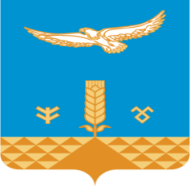 Совет сельского поселения Новозирганский сельсоветмуниципального районаХайбуллинский районРеспублики Башкортостан                                                                                                                                                                                                           Приложение                                    к решению Совета сельскогопоселения Новозирганский  сельсовет муниципального района  Хайбуллинский район  Республики Башкортостан № Р-7/85 от 23.04.2018    КБКНаименование кода Сумма, тыс.руб.00001000000000000000Источники внутреннего финансирования дефицита бюджетов5,079101050201100000002Уменьшение остатков денежных средств на счете бюджета сельского поселения5,0